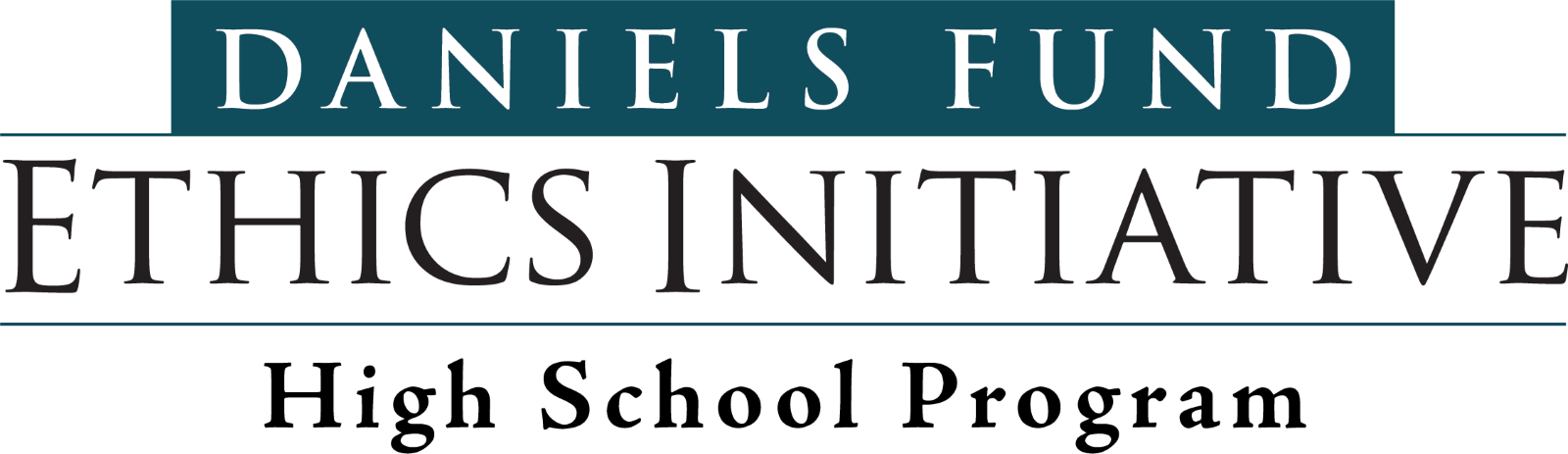 The Gray Zone QuestionsWhat was your favorite part of the game? What was your least favorite part?Which scene stuck with you the most?Did Aliya’s story remind you of something that you've seen in real life? What was similar? What was different?How did playing Aliya’s story impact your mood?Do you feel Aliya effectively compared conflicting viewpoints on uniforms? Do you agree with her reasoning?Have you ever tried to stop bullying from happening? How did your experience differ from Aliya’s?Were you satisfied with Aliya’s outcome? Why or why not?Who had the better outcome, Aliya or the bullied students? What makes you say so?How would your school and community have reacted to Aliya’s decisions? Would this change her outcome?Play through the story again. Did Aliya’s experience change based on her new decisions? Which play through had the better outcome?  The Gray Zone Episode 5 – Aliya’s Story – EI:136 + EI-136Pick a Side (Considering Conflicting Viewpoints)Discussion Guide